#2 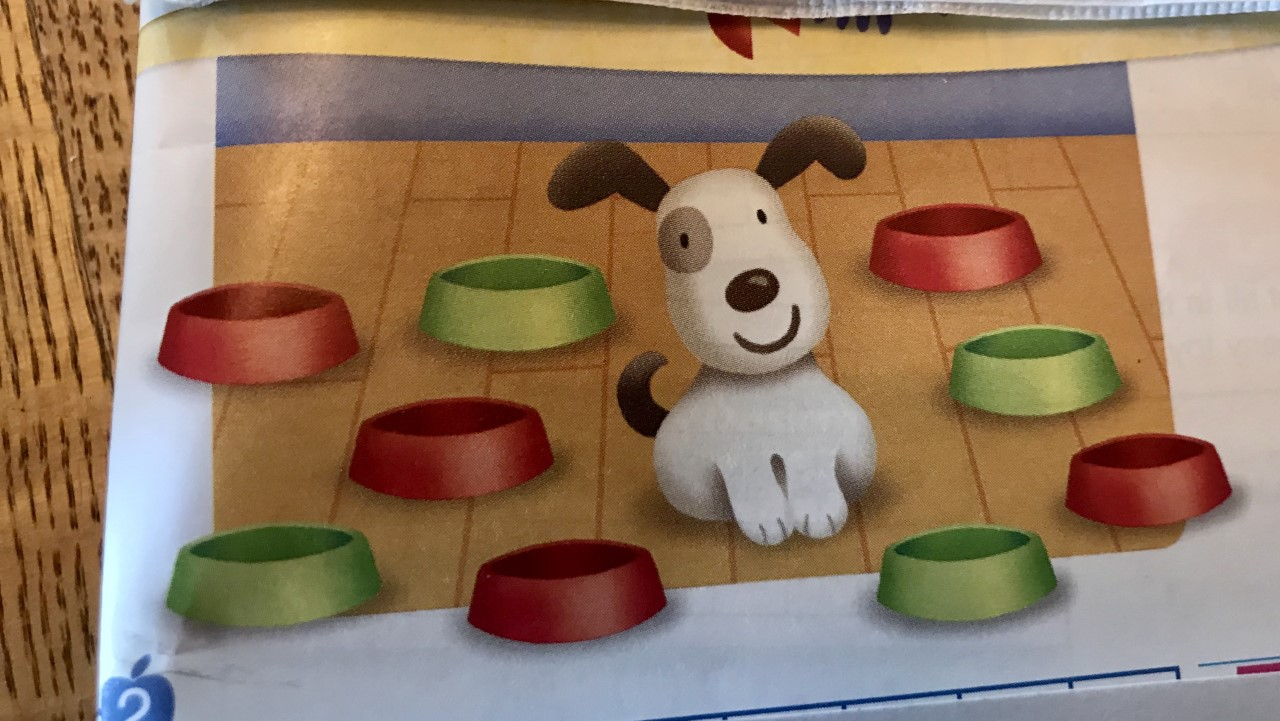 